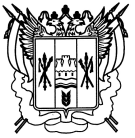 Российская ФедерацияРостовская областьЗаветинский районмуниципальное образование «Киселевское сельское поселение»Собрание депутатов Киселевского сельского поселенияР е ш е н и е Об установлении границ территориальногообщественного самоуправления «Восток»в муниципальном образовании Киселевское сельское поселение  ПринятоСобранием депутатов                                                                   20  ноября  2017 годаВ соответствии с Федеральным законом Российской Федерации от 06.10.2003                  № 131-ФЗ «Об общих принципах организации местного самоуправления в Российской Федерации», руководствуясь Уставом муниципального образования Киселевское сельское поселение, Положением о территориальном общественном самоуправлении в муниципальном образовании Киселевское сельское поселение, утвержденным решением собрание депутатов Киселевского сельского поселения  № 41 от 20 ноября 2017 года, на основании заявления инициативной группы территории, Собрание депутатов Киселевского сельского поселенияРЕШИЛО:		1. Установить границы территории, на которой предполагается осуществление территориального общественного самоуправления «Восток», (прилагается).		2. Границы территории, на которой осуществляется территориальное общественное самоуправление, не являются границами земельного участка.      	3. Организацию исполнения настоящего решения возложить на ведущего специалиста по вопросам муниципального хозяйства Администрации Киселевского сельского поселения П.А.Никуличева.4. Контроль над исполнением настоящего решения возложить на постоянную комиссию по социальным вопросам, вопросам местного самоуправления, охране общественного порядка и защите прав граждан (В.Н.Афанасьева).5. Настоящее решение вступает в силу со дня его официального обнародования.Председатель Собрания депутатов                                                                                                     - Глава Киселевского сельского поселения                                     О.А.Белянскаясело Киселевка 20 ноября 2017 гола№ 43Приложение к решению Собрания депутатов «Об установлении границ территориальногообщественного самоуправления «Восток»в муниципальном образовании Киселевское сельское поселение»АДРЕСНОЕ ОПИСАНИЕ ГРАНИЦ ТЕРРИТОРИИ, НА КОТОРОЙПРЕДПОЛАГАЕТСЯ ОСУЩЕСТВЛЕНИЕ ТЕРРИТОРИАЛЬНОГООБЩЕСТВЕННОГО САМОУПРАВЛЕНИЯ Наименование улицыНомер домапер. Романова2,3,4,5,6,7,8,9,10,11,12,13ул. 60 лет СССР1,2,3,4,5,6,7,7А,8,9,10,11,12,13,16,17,21,22,23,24,25,26,27,29,31,34,42,44,46,48,50,52,54,56,59,60,62,63ул. Мира1,2,3,4,5,6,7,8,9,10,11,12А,13,14,15,16,17,18,19,19А,20,22,22А,23,23А,24,25,26,27,28,29,30,31,31А,32, 33,34,35,36,37,38,39,40,41,43,44,45,46,47,48,51,52,53,54,55,56,57,58,59,60,61,62,62А,63,64пер. Новый1,2,3,5пер.Центральный1,2,3,4,5,6,7,8,9,10,11,12,13,14,15ул. Молодежная1,2,3,4,5,6,7,8,9,10,11ул. Шоссейная1,2,3,4,6,8,10,12,15,16,17,18,19ул. Школьная1,1А,2,3,4,5А,5,6,7А,7,9,11,11А,12,13,14,15,16,17, 18,19,20,23,24,25,26,27,28,29,31,33